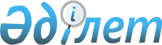 Об утверждении Инструкции по выдаче документов на промысловое пользование 
рыбными ресурсами и другими водными животными в водоемах Республики Казахстан, приостановления и возобновления их действий
					
			Утративший силу
			
			
		
					Приказ Министра сельского хозяйства Республики Казахстан от 13 февраля 2003 года № 72. Зарегистрировано в Министерстве юстиции Республики Казахстан 11 марта 2003 года № 2199. Утратил силу приказом Министра сельского хозяйства Республики Казахстан от 2 июня 2010 года № 368      Сноска. Утратил силу приказом Министра сельского хозяйства РК от 02.06.2010 № 368.      В соответствии со статьей 16 Закона Республики Казахстан "Об охране, воспроизводстве и использовании животного мира", Указом Президента Республики Казахстан от 28 августа 2002 года N 931 "О мерах по дальнейшему совершенствованию системы государственного управления Республики Казахстан" и постановлением Правительства Республики Казахстан от 15 ноября 2002 года N 1216 "О внесении изменений и дополнений в постановления Правительства Республики Казахстан от 11 января 2002 года N 39 и от 7 октября 2002 года N 1096", приказываю: 

      1. Утвердить прилагаемую Инструкцию по выдаче документов на промысловое пользование рыбными ресурсами и другими водными животными в водоемах Республики Казахстан, приостановления и возобновления их действий. 

      2. Отделу рыбного хозяйства совместно с областными территориальными органами Министерства сельского хозяйства и учреждениями по охране рыбных ресурсов и регулированию рыболовства принять необходимые меры, вытекающие из настоящего приказа. 

      3. Приказ Комитета лесного, рыбного и охотничьего хозяйства Министерства сельского хозяйства Республики Казахстан от 26 апреля 1999 года N 84 "Об утверждении Инструкции о порядке оформления пользования рыбными ресурсами" (Реестр государственной регистрации N 757 от 17 мая 1999 года) и Приказ Министерства экологии и биоресурсов Республики Казахстан от 12 апреля 1996 года N 27 "Об утверждении Инструкции о порядке оформления пользования рыбными запасами и другими водными животными" (Реестр государственной регистрации N 172 от 13 мая 1996 года) считать утратившими силу. 

      4. Контроль за исполнением настоящего приказа возложить на начальника Отдела рыбного хозяйства Сулейманова Р.Ф. 

      5. Настоящий приказ вводится в действие со дня государственной регистрации в Министерстве юстиции Республики Казахстан.       Заместитель 

      Премьер-Министра 

      Республики Казахстан - 

      Министр  

 Утверждена               

приказом Заместителя         

Премьер-Министра           

Республики Казахстан - Министра    

сельского хозяйства         

от 13 февраля 2003 г. N 72      Инструкция 

по выдаче документов на промысловое пользование 

рыбными ресурсами и другими водными животными 

в водоемах Республики Казахстан, 

приостановления и возобновления их действий  

1. Общие положения       1. Настоящая Инструкция разработана в соответствии с Законом Республики Казахстан "Об охране, воспроизводстве и использовании животного мира" и постановлениями Кабинета Министров Республики Казахстан от 5 апреля 1995 года N 414 " Об утверждении Положени я об охране рыбных запасов и регулировании рыболовства в водоемах Республики Казахстан", а также Правительства Республики Казахстан от 4 декабря 1996 года N 1480 " Об утверждении Правил рыболовства и добывания других водных животных в Республике Казахстан" (далее - Правила рыболовства) и от 7 октября 2002 года N 1096 "Некоторые вопросы Министерства сельского хозяйства Республики Казахстан". 

      2. Инструкция устанавливает механизм выдачи документов на промысловое пользование рыбными ресурсами и другими водными животными для юридических и физических лиц (далее - природопользователей) на рыбохозяйственных водоемах Республики Казахстан. 

      3. Документами, дающими право на промысловое пользование рыбными ресурсами и другими водными животными для природопользователей являются: договор на пользование рыбными ресурсами и другими водными животными и разрешение на промысловый лов рыбы и добычу других водных животных, выдаваемые Министерством сельского хозяйства Республики Казахстан - специально уполномоченным органом государственного управления животным миром или его территориальными органами по охране, воспроизводству рыбных ресурсов и регулированию рыболовства (региональными и областными) (далее - специально уполномоченный орган).  

2. Оформление договора на пользование рыбными 

ресурсами и другими водными животными       4. Договор между специально уполномоченным органом и природопользователем на пользование рыбными ресурсами и другими водными животными и закрепление рыбохозяйственного водоема или рыбопромыслового участка заключается только на основании решения конкурсной (тендерной) комиссии. 

      5. В Договоре должны предусматриваться в соответствии с условиями конкурса (тендера): 

      экологические требования, при которых допускается хозяйственная и иная деятельность; 

      обязательность оплаты за пользование животным миром (промысловый лов рыбы и добыча других водных животных), в соответствии с утвержденными ставками платежей; 

      запрет на передачу предоставленного ему водоема (участка) другим организациям и не допустимость нахождения на рыбопромысловом участке посторонних лиц и транспортных средств; 

      требования по выполнению обязанностей природопользователем, изложенных в действующих Правилах рыболовства; 

      требования по охране рыбных запасов и условиям их воспроизводства на закрепленном водоеме (участке); 

      предоставление природопользователем установленной отчетности и необходимой информации по требованию представителей специально уполномоченного органа; 

      ответственность сторон за нарушение требований и условий договора; 

      срок действия договора; 

      перечень необходимых документов, являющихся неотъемлемой частью договора; 

      иные требования, не противоречащие законодательству Республики Казахстан. 

      6. Договор на промысловый лов рыбы и добычу других водных животных с юридическими и физическими лицами может быть заключен на сезон или год в соответствии с решением конкурсной комиссии.  

3. Оформление разрешения на промысловый лов рыбы и 

добычу других водных животных       7. Разрешение на пользование животным миром (промысловый лов рыбы и других водных животных) выдается природопользователю специально уполномоченным органом на основании заключенного договора. 

      8. Разрешение, выданное специально уполномоченным органом, является официальным документом и служит основанием для начала промысла в течение установленного срока. 

      9. В разрешении указываются: 

      наименование юридического лица и Ф.И.О. его ответственного лица или Ф.И.О. физического лица (индивидуального предпринимателя), которому выдается разрешение; 

      количество рыбаков, участвующих в промысле (для юридических лиц), Ф.И.О. рыбаков, участвующих в промысле совместно с индивидуальным предпринимателем по трудовому соглашению; 

      назначение лова; 

      условия осуществления промысла; 

      количество разрешенных орудия и способов лова,  используемые виды и количество плавсредств; 

      разрешенный объем вылова рыбы и других водных животных (промысловый лимит) в разрезе каждого водоема или промыслового участка. 

      Неотъемлемой частью разрешения является приложенный к нему список рыбаков, участвующих в промысле, заверенный специально уполномоченным органом. 

      10. Выделение лимита природопользователю осуществляется на условиях предоплаты. 

      11. Передача разрешения другому юридическому лицу или индивидуальному предпринимателю запрещается. 

      12. В случае, если разрешенный вид деятельности по условиям договора осуществляется владельцем разрешения на нескольких рыбопромысловых участках водоема, владельцу разрешения выдаются их заверенные специально уполномоченным органом копии на каждый рыбопромысловый участок водоема, которые должны постоянно находиться на этих объектах. Копии разрешений регистрируются специально уполномоченным органом. 

      13. Бланки разрешений являются документами строгой отчетности, имеют номер, заверяются подписью руководителя и гербовой печатью специально уполномоченного органа. Изготовление, учет и хранение бланков разрешений на промысловый лов (изъятие) рыбы и других водных животных осуществляется специально уполномоченным органом.  

4. Приостановление и возобновление действий разрешений       14. Специально уполномоченный орган приостанавливает действие выданных им разрешений в случаях совершения природопользователем следующих видов нарушений: 

      применения запрещенных орудий и способов лова; 

      при обнаружении фактов сокрытия объемов выловленной рыбы и других водных животных в размере более 1% от объема разрешенного вылова рыбы; 

      осуществления добычи рыбы и других водных животных на запрещенных водоемах (участках) и в запретный для рыболовства период. 

      Приостановление действия разрешения осуществляется путем выдачи указаний об устранении выявленных нарушений. 

      Срок приостановления разрешений не может быть более 3-х суток. В случае устранения выявленных нарушений действие разрешения может быть возобновлено. 

      При не устранении выявленных нарушений в течение 3-х суток, специально уполномоченный орган инициирует процедуру изъятия разрешения путем предъявления искового заявления в суд.  

5. Заключительные положения       15. Контроль за наличием разрешений на промысловый лов (изъятие) рыбы и других водных животных у юридических лиц, а также индивидуальных предпринимателей, за соблюдением условий проведения промысла и добычи разрешенных видов рыб осуществляется специально уполномоченным органом. 

      16. За превышение вылова (изъятия) рыб сверх установленного лимита, возмещение вреда, нанесенного рыбным запасам, производится в соответствии с действующим законодательством. 

      17. Должностные лица специально уполномоченного органа несут ответственность за нарушение или ненадлежащее исполнение установленного механизма выдачи документов на осуществление промыслового лова рыбы и других водных животных в соответствии с действующим законодательством. 

      18. Решения и действия, специально уполномоченного органа по вопросам выдачи документов на осуществление промыслового лова (изъятия) рыбы и других водных животных могут быть обжалованы в установленном порядке в судебные органы. 

      19. Специализированные формы бланков - договора на пользование рыбными ресурсами и другими водными животными в водоемах (участках) Республики Казахстан и закрепление водоема (участка), паспорта рыбохозяйственного водоема (участка), разрешения на вылов рыбы и использование других водных животных, журнал учета вылова рыбы и добычи других водных животных являются документами строгой отчетности и утверждаются приказом Министра сельского хозяйства. 

____________________________________________________________________ 
					© 2012. РГП на ПХВ «Институт законодательства и правовой информации Республики Казахстан» Министерства юстиции Республики Казахстан
				